ACOMPANHAMENTO DA APRENDIZAGEMAVALIAÇÃO BIMESTRALESCOLA: 	NOME: 	ANO E TURMA: _____________ NÚMERO: _______ DATA: 	PROFESSOR/A: 	Língua Inglesa – 6º ano – 3º bimestreQuestão 1Observe o meme e leia a entrada de dicionário. Então siga as instruções.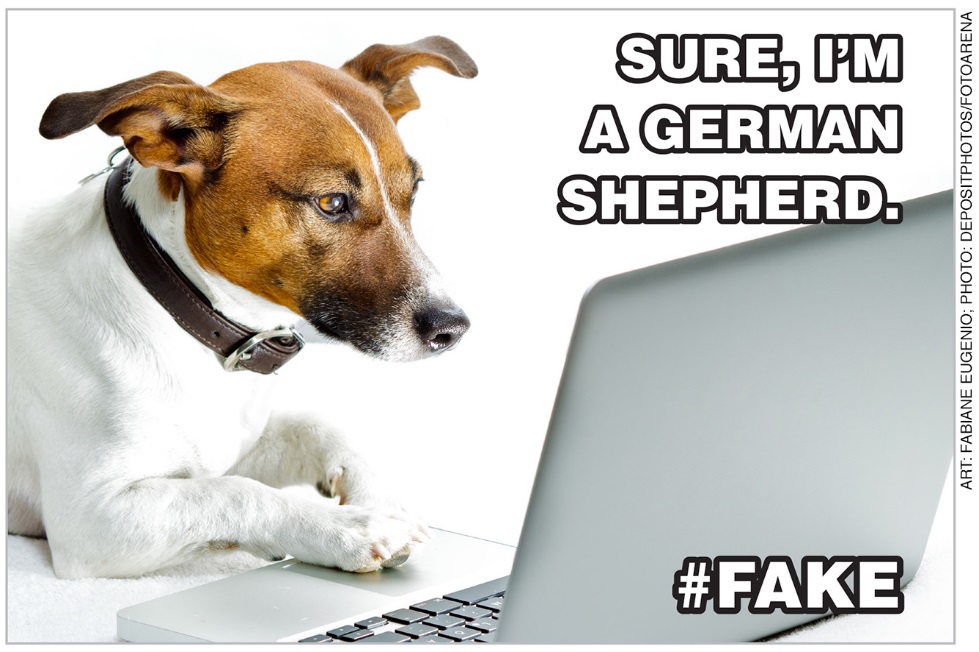 FAKE Fake, v. t. […]1. To cheat; to swindle; to steal; to rob.2. To make; to construct; to do.3. To manipulate fraudulently, so as to make an object appear better or other than it really is; as, to fake a bulldog, by burning his upper lip and thus artificially shortening it.FAKEFake, n.Defn: A trick; a swindle.WEBSTER, N. Webster's Unabridged Dictionary. Springfield: G. & C. Merriam Company, 1913. I. Para qual perigo da internet o meme nos alerta?a	(    ) Pessoas que querem nossos dados bancários.b	(    ) Pessoas que querem nos conhecer pessoalmente.c	(    ) Pessoas que querem nos vender coisas.d	(    ) Pessoas que têm um perfil falso, passando-se por outras.e	(    ) Pessoas que querem algo emprestado.II. Justifique sua resposta ao item I, utilizando evidências tanto do meme quanto da entrada de dicionário.______________________________________________________________________________________________________________________________________________________________________________________________________________________________________________________________________________________________________________________________________________________________________________________________________________________________________________Questão 2Com relação ao meme na Questão 1, o que é correto afirmar? Assinale todas as opções possíveis.a	(    ) O meme utiliza um texto curto e objetivo.b	(    ) O meme utiliza um texto longo.c	(    ) A imagem do meme contribui para a mensagem que ele quer passar.d	(    ) A imagem do meme é apenas decorativa.e	(    ) A hashtag contribui para a mensagem que o meme quer passar.Questão 3Escreva algumas dicas em inglês para ajudar as pessoas a se prevenir contra fakes e outros perigos da internet. Use o imperativo.______________________________________________________________________________________________________________________________________________________________________________________________________________________________________________________________________________________________________________________________________________________________________________________________________________________________________________Questão 4Qual é o adjetivo pátrio usado no meme da Questão 1? A que país ele se refere?____________________________________________________________________________________________________________________________________________________________________________Questão 5Por que o cão do meme se passa por um German Shepherd? O que isso representa, levando-se em conta a valorização de algumas raças de cachorro em detrimento de outras? Como isso pode se aplicar a pessoas? O que você pensa sobre isso?__________________________________________________________________________________________________________________________________________________________________________________________________________________________________________________________________________________________________________________________________________________________________________________________________________________________________________________________________________________________________________________________________________________________________________________________________________________________Questão 6Observe o meme e assinale as alternativas corretas nos itens I e II.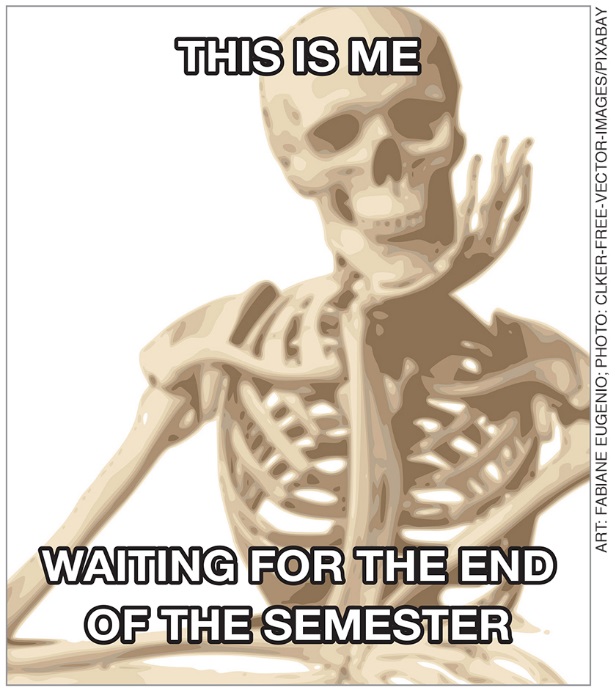 I. Qual é a função do meme?a	(    ) Criticar.b	(    ) Divertir.c	(    ) Descrever.d	(    ) Informar.e	(    ) Esclarecer.II. Qual mensagem a imagem usada no meme transmite?a	(    ) A de que o semestre está passando rápido.b	(    ) A de que a pessoa que criou o meme estava alegre.c	(    ) Nenhuma. Ela apenas ilustra a frase.d	(    ) A de que o semestre está demorando muito para acabar.e	(    ) A de que a pessoa que criou o meme estava muito triste.Questão 7Escreva uma frase para transformar a imagem a seguir em um meme. Use o present continuous.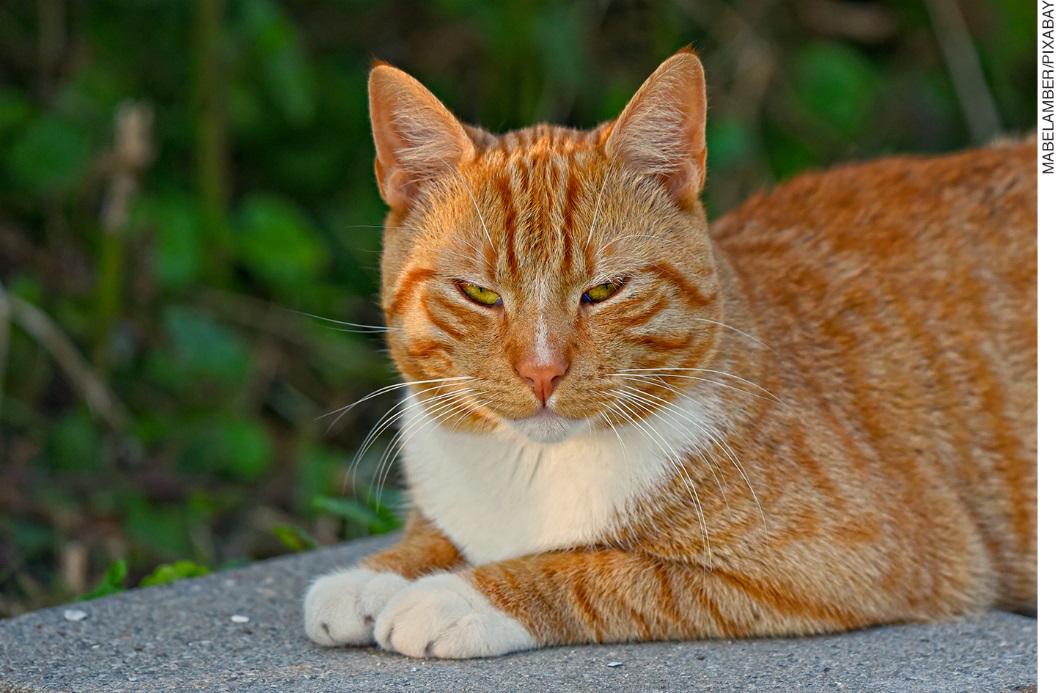 ______________________________________________________________________________________Questão 8Imagine que um/a amigo/a está enviando a você mensagens por meio de um aplicativo. Leia as mensagens e siga as instruções.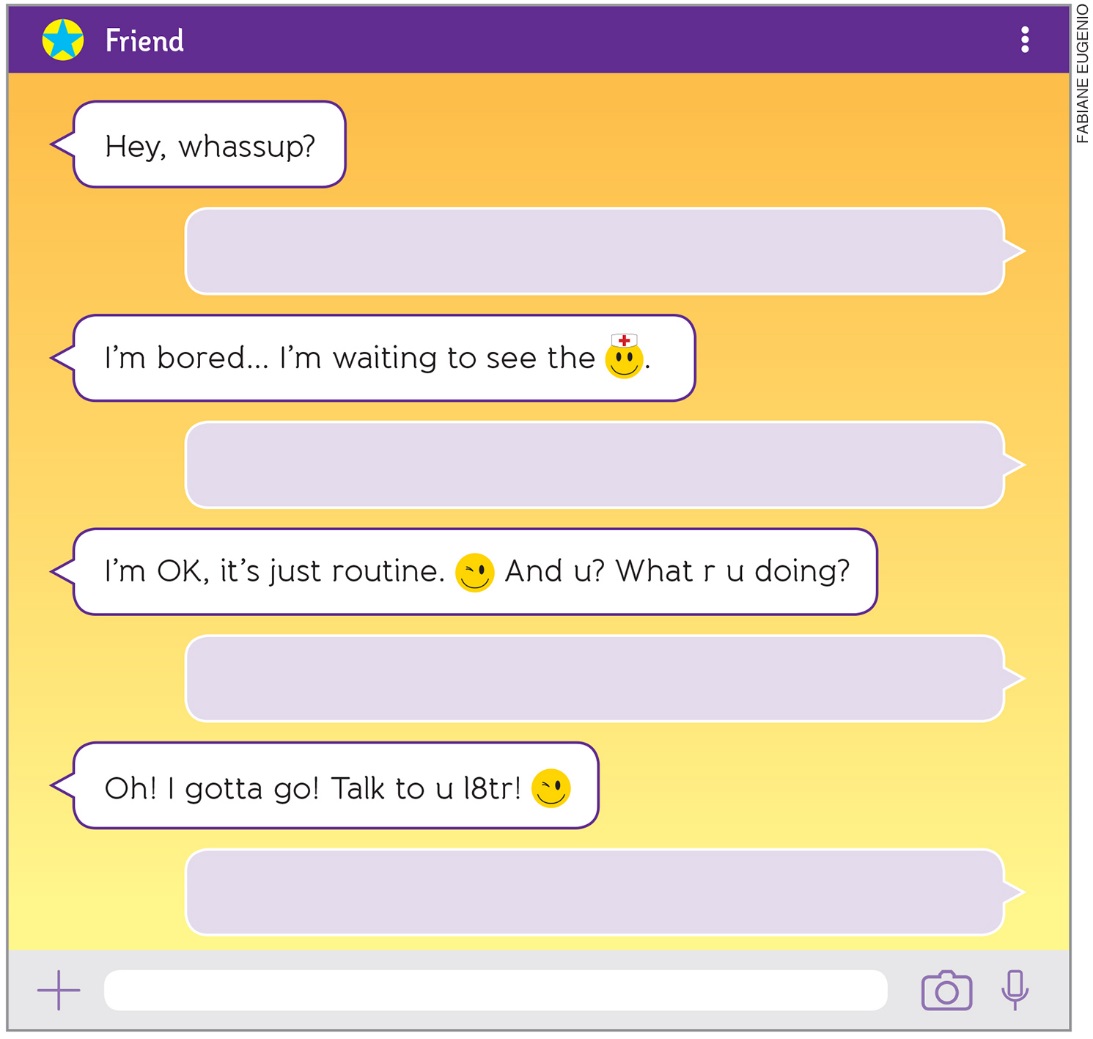 I. O que a pessoa que enviou as mensagens está fazendo no momento? Como você sabe disso?__________________________________________________________________________________________________________________________________________________________________________________________________________________________________________________________________II. O que significam “r u” e “l8tr”? Assinale a alternativa adequada.a	(    ) are we/tomorrow b	(    ) are you/laterc	(    ) you are/soond	(    ) are you/earlye	(    ) we are/todayIII. Responda às mensagens do/a seu/sua amigo/a. Escreva suas respostas nos balões de fala. Você pode usar emoticons se quiser.Questão 9Claire e Peter têm três filhos: Amanda, Kevin e John. Observe o quadro de tarefas domésticas das crianças e siga as instruções.I. Responda às perguntas de acordo com a tabela de tarefas domésticas.a	How often does Amanda do the dishes?______________________________________________________________________________________b	When does Amanda feed the cat?______________________________________________________________________________________c	Does Amanda walk the dog on Tuesdays?______________________________________________________________________________________d	What does Kevin do on Wednesdays?______________________________________________________________________________________e	How often does Kevin make his bed?______________________________________________________________________________________f	Does Kevin clean the table?______________________________________________________________________________________g	When does John take out the trash?______________________________________________________________________________________h	Does John do the dishes?______________________________________________________________________________________II. Circule a alternativa correta em cada frase, de acordo com a tabela de tarefas domésticas.a	Amanda, Kevin and John always / never / sometimes make their bed.b	John feeds the cat once / twice / three times a week.c	Kevin takes / doesn’t take / is taking the trash out on Fridays.d	John always / sometimes / never cleans the table.e	Amanda always / occasionally / never does the dishes.Questão 10Ouça o anúncio de utilidade pública e marque as alternativas adequadas.I. Qual é o principal tópico do anúncio?a	(    ) Women’s safety. b	(    ) Children’s safety.c	(    ) School safety.d	(    ) Internet safety.e	(    ) Street safety.II. Qual é o principal público-alvo do anúncio?a	(    ) Women. b	(    ) Children and teenagers.c	(    ) Teachers.d	(    ) Parents.e	(    ) Politicians.III. Justifique sua resposta ao item II usando evidências do anúncio.______________________________________________________________________________________________________________________________________________________________________________________________________________________________________________________________________________________________________________________________________________________________________________________________________________________________________________IV. Assinale as dicas que são mencionadas no anúncio.a	(    ) Keep your personal information limited.b	(    ) Don’t send personal pictures, not even to your family members.c	(    ) Be careful with what you download.d	(    ) Never download music.e	(    ) Tell your best friend your passwords, in case you forget them.f	(    ) Choose strong passwords.g	(    ) Be careful with what you post.h	(    ) Only post pictures in your house.V. Quais das dicas do anúncio você costuma seguir?______________________________________________________________________________________________________________________________________________________________________________________________________________________________________________________________________________________________________________________________________________________________________________________________________________________________________________Questão 11Fale sobre a divisão de tarefas domésticas na sua casa. Você pode mencionar quem costuma fazer qual tarefa e com que frequência. Você também pode expressar como se sente com relação às tarefas que tem de realizar.Interpretação a partir das respostas dos/as estudantes e reorientação de planejamentoQuestão 1Esta questão avalia as habilidades de identificar o assunto de um texto, reconhecendo sua organização textual e palavras cognatas; e de conhecer a organização de um dicionário bilíngue (impresso e/ou online) para construir repertório lexical.Respostas: I. dII. Respostas possíveis: O cachorro da imagem utilizada no meme não é um Pastor Alemão (German Shepherd). No entanto, ele se passa por tal na internet. Além disso, há a hashtag “#fake”, que pode ser aliada à entrada do dicionário online para que possamos entender do que se trata.Caso os/as estudantes apresentem dificuldades, sugere-se refazer a atividade com a turma posteriormente, chamando a atenção para palavras cognatas, tanto no meme quanto na entrada de dicionário, que podem auxiliar na compreensão.Questão 2Esta questão avalia a habilidade de formular hipóteses sobre a finalidade de um texto em língua inglesa, com base em sua estrutura, organização textual e pistas gráficas.Respostas: a, c, eCaso os/as estudantes apresentem dificuldades, revisar as características do gênero “meme” com a turma, levando para a sala de aula exemplos autênticos de memes que circulam na internet – ou pedindo aos/às estudantes que os levem – para serem analisados por eles/elas.Questão 3Esta questão avalia as habilidades de interessar-se pelo texto lido, compartilhando suas ideias sobre o que o texto informa/comunica; e de reconhecer o uso do imperativo em enunciados de atividades, comandos e instruções.Respostas possíveis: Tell a trusted adult if anything strange happens; Don’t give up personal information to strangers; Don’t send personal pictures or videos to strangers; Don’t share passwords; Don’t meet face-to-face with someone you only know online.Caso os/as estudantes apresentem dificuldades, sugere-se revisar Internet Safety Tips com eles/elas, bem como o uso do imperativo. Uma possibilidade é mostrar algumas dicas verdadeiras e falsas com relação à segurança na internet. Se a dica for verdadeira, os/as estudantes devem sinalizar com o polegar para cima. Se for falsa, devem virá-lo para baixo.Questão 4Esta questão avalia a habilidade de construir repertório lexical relativo a temas familiares (escola, família, rotina diária, atividades de lazer, esportes, entre outros), com foco em adjetivos pátrios e países.Respostas: German. Germany. Caso os/as estudantes tenham dificuldades, sugere-se revisar os nomes de países e adjetivos pátrios com a turma. Pode-se dispor de um mapa-múndi na sala de aula e solicitar voluntários para apontar países randomicamente – talvez com os olhos fechados. O restante da turma deve dizer o nome do país escolhido e o adjetivo pátrio relacionado a ele.Questão 5Esta questão avalia a habilidade de interessar-se pelo texto lido, compartilhando suas ideias sobre o que o texto informa/comunica.Respostas possíveis: Implica que algumas raças de cachorro são mais valorizadas do que outras (ou que a ausência delas), fazendo que alguns cachorros tenham chances maiores de adoção. Transferindo isso para as pessoas, algumas fingem ser alguém que julga ter um status superior na internet, com o intuito de ser admirado e conseguir seguidores/seguidoras ou amizades virtuais.Respostas pessoais.Caso os/as estudantes apresentem dificuldades, sugere-se retomar a discussão posteriormente, assegurando-se de que o significado de German Shepherd (Pastor Alemão) está claro. É importante lembrar os/as estudantes de que é preciso respeitar as opiniões das outras pessoas, mesmo que sejam opostas às nossas.Questão 6Esta questão avalia as habilidades de formular hipóteses sobre a finalidade de um texto em língua inglesa, com base em sua estrutura, organização textual e pistas gráficas; e de identificar o assunto de um texto, reconhecendo sua organização textual e palavras cognatas.Respostas:I. bII. dCaso os/as estudantes apresentem dificuldades, sugere-se realizar a leitura do meme com a turma – tanto de seus elementos visuais quanto textuais. Pode-se levar os/as estudantes a perceber que a imagem é essencial para a transmissão da mensagem do meme. Se fosse uma imagem diferente, como a de um bebê,  o meme perderia totalmente o sentido ou teria um sentido diferente. Convém também chamar a atenção para o fato de que o exagero da imagem acaba causando um efeito cômico.Questão 7Esta questão avalia as habilidades de produzir textos escritos em língua inglesa (histórias em quadrinhos, cartazes, chats, blogues, agendas, fotolegendas, entre outros), sobre si mesmo, sua família, seus amigos, gostos, preferências e rotinas, sua comunidade e seu contexto escolar – com foco em produção de memes; e de utilizar o presente contínuo para descrever ações em progresso.Respostas pessoais.Caso os/as estudantes apresentem dificuldades, sugere-se retomar a estrutura e o uso do presente contínuo com a turma. Pode-se mostrar outras imagens aos/às estudantes e encorajá-los/as a formar frases no presente contínuo para transformá-las em memes.Questão 8Esta questão avalia as habilidades de localizar informações específicas em um texto, produzir textos escritos em língua inglesa (histórias em quadrinhos, cartazes, chats, blogues, agendas, fotolegendas, entre outros), sobre si mesmo, sua família, seus amigos, gostos, preferências e rotinas, sua comunidade e seu contexto escolar – com foco em produção de mensagens de texto; e de utilizar o presente contínuo para descrever ações em progresso. Respostas: I. A pessoa está esperando para realizar uma consulta médica. Sabemos disso por causa do emoji utilizado, que representa uma médica.II. bIII. Respostas pessoais.Caso os/as estudantes apresentem dificuldades, sugere-se retomar a atividade posteriormente com a turma. Chamar a atenção para as expressões típicas de mensagens via aplicativo (whassup, r u e l8tr). Encorajar os/as estudantes a ler essas expressões em voz alta para ouvir seus sons. Depois, instruí-los/as a responder as mensagens em duplas.Questão 9Esta questão avalia as habilidades de localizar informações específicas em um texto, construir repertório lexical relativo a temas familiares (escola, família, rotina diária, atividades de lazer, esportes, entre outros) – com foco em tarefas domésticas e advérbios/expressões de frequência; e de utilizar o presente do indicativo para identificar pessoas (verbo to be) e descrever rotinas diárias.Respostas:I.  a Amanda does the dishes once a week.b Amanda never feeds the cat.c No, she doesn’t.d Kevin makes the bed and cleans the table on Wednesdays.e He makes the bed every day.f Yes, he does. He cleans the table on Mondays and Wednesdays.g John takes out the trash on Thursdays.h Yes, he does. He does the dishes on Tuesdays and Thursdays.II.a alwaysb three timesc doesn’t taked sometimese occasionallyCaso os/as estudantes apresentem dificuldades, sugere-se revisar o presente do indicativo e propor a eles/elas que preparem uma tabela similar sobre sua própria família. Posteriormente, pode-se recolher as tabelas e redistribuí-las de modo que ninguém pegue sua própria tabela. Então escrever no quadro perguntas semelhantes às da atividade para que eles/elas respondam sobre a tabela de seu/sua colega de classe.Questão 10Faixa 31 do CD do Professor. Esta questão avalia a habilidade de reconhecer, com o apoio de palavras cognatas e pistas do contexto discursivo, o assunto e as informações principais em textos orais sobre temas familiares. Respostas:I. dII. bIII. Respostas possíveis: as falantes do anúncio são adolescentes; o exemplo dado de perfil falso menciona pessoas de 14 anos; o anúncio diz para o/a ouvinte recorrer aos pais caso tenha dúvidas.IV. a, c, f, gV. Respostas pessoais.Caso os/as estudantes apresentem dificuldades, sugere-se, posteriormente, disponibilizar a transcrição do áudio para que eles/elas possam acompanhá-la enquanto ouvem o anúncio novamente. É importante discutir o item V com eles/elas, reforçando a importância de seguirem todas as dicas para ficarem seguros/as online.  Transcrição do áudio da questão 10Girl 1: How safe are you online?Girl 2: We thought we were.Girl 3: But today it’s so easy to meet people online. Girl 4: Some profiles aren’t real.Girl 1: Hey, guys, what are you doing?Girl 5: Hey. We’re talking to our friends online. Girl 1: Friends? Have you even met these people?Girl 2: They’re 14 and they live in California. Girl 6: According to their profile pictures. You know they could be lying?Girl 7: So, what should we do to stay safe online?Girl 3: Well, first, you should always keep personal information limited, including addresses and phone numbers. Girl 1: How do you prevent people from looking at our social media?Girl 7: There’s always private setting which eliminates opportunities for cyber criminals.Girl 5: Be careful what you download.Girl 6: Choose strong passwords and always make sure you download from safe websites. Girl 2: Most importantly, be careful what you post. Girl 4: I posted a picture of me in front of my house. Is that bad?Girl 2: Definitely. It gives away your location. All girls: If you have any questions, always ask your parents to make sure you’re safe online. Safety first!Disponível em <https://vimeo.com/271599157>. Trecho utilizado: integral. Acesso em 3 de setembro de 2018. O trecho desse áudio encontra-se disponível também no CD do Manual do Professor.Questão 11Esta atividade avalia as habilidades de aplicar os conhecimentos da língua inglesa para falar de si e de outras pessoas, explicitando informações pessoais e características relacionadas a gostos, preferências e rotinas; de planejar uma apresentação sobre a família, a comunidade e a escola, compartilhando-a oralmente com o grupo; e de utilizar o presente do indicativo para identificar pessoas (verbo to be) e descrever rotinas diárias.Respostas pessoais.Caso os/as estudantes tenham dificuldades nesta atividade, sugere-se rever o vocabulário relativo a família e tarefas domésticas, bem como o uso do presente do indicativo e das expressões de frequência.Grade de correção(continua)(continuação)(continua)(continuação)Descrição das habilidades avaliadasFicha de acompanhamento das aprendizagens dos/as estudantesSugerimos a ficha a seguir para o acompanhamento das aprendizagens dos/as estudantes a cada bimestre. Ela pode auxiliar no seu trabalho em sala de aula, assim como em reuniões de conselho de classe e em reuniões com famílias ou responsáveis pelos/as estudantes.Sugere-se a personalização da ficha de acordo com as necessidades de cada estudante e turma, com os objetivos de cada bimestre e suas práticas de sala de aula. A ficha é composta de quatro partes: a primeira apresenta itens referentes à aprendizagem de conteúdos ou habilidades do componente curricular, assim como a formas de avaliação, e recursos e intervenções utilizados pelo/a professor/a. A segunda parte apresenta itens sobre o/a estudante. A terceira possibilita o acompanhamento de aspectos do processo de desenvolvimento do/a estudante a partir dos objetivos de aprendizagem do bimestre. Propõe-se ao/à professor/a que marque em que grau os objetivos foram alcançados pelos/as estudantes: S (sim), N (não), CD (com dificuldade), CA (com ajuda) ou EP (em progresso). A partir desse diagnóstico, é possível fazer um planejamento de intervenções pedagógicas adequadas às necessidades do/a estudante. Esse planejamento pode ser feito com o auxílio da quarta parte da ficha, “Considerações gerais e sugestões para intervenções”.Ficha de acompanhamento individual1. Em quais conteúdos ou habilidades do componente curricular não houve aprendizagem satisfatória?__________________________________________________________________________________________________________________________________________________________________________________________________________________________________________________________________2. Como o/a estudante foi avaliado/a?(   ) Durante a realização das atividades e/ou trabalhos em sala de aula.(   ) Por meio de avaliação diagnóstica, antes e depois de cada bimestre.(   ) Por meio de atividades avaliativas.(   ) Por meio de autoavaliações.(   ) Outros: ____________________________________________________________________________3. Quais intervenções pedagógicas foram realizadas para alcançar os objetivos do bimestre?______________________________________________________________________________________4. Quais recursos foram usados em sala de aula?(   ) Materiais manipuláveis.(   ) Jogos educativos.(   ) Atividades orais.(   ) Atividades impressas.(   ) Atividades em grupos.(   ) Atividades com recursos tecnológicos digitais.(   ) Outros: ____________________________________________________________________________Sobre o/a estudanteAutonomia(   ) É independente e consegue realizar as atividades sem ajuda.(   ) Em algumas atividades, precisa consultar o/a professor/a ou os/as colegas.(   ) Apresenta dificuldades e realiza poucas atividades sem ajuda e com bastante lentidão.(   ) Outros: ___________________________________________________________________________Lição de casa(   ) Realiza todas.(   ) Realiza algumas.(   ) Realiza poucas ou nenhuma.(   ) Outros: ___________________________________________________________________________Assiduidade(   ) Não faltoso/a, salvo em momentos extremos.(   ) Faltoso/a, o que prejudica seu aprendizado.(   ) Está com excesso de faltas e não poderá mais faltar.(   ) Outros: _________________________________________________________________________Participação em atividades em grupos(   ) Trabalha bem em grupos, de forma colaborativa.(   ) Tem dificuldade em trabalhar de forma colaborativa, mas contribui para a realização da atividade.(   ) Não trabalha bem com os/as colegas.(   ) Outros: _________________________________________________________________________Participação em atividades orais em língua inglesa(   ) Participa ativamente e com desenvoltura.  (   ) Tem dificuldade em se expressar em língua inglesa, mas procura participar das atividades.(   ) Não participa das atividades orais.(   ) Outros: _________________________________________________________________________Pais ou responsáveis(   ) São participativos/as e acompanham o desenvolvimento do/a estudante em casa com os deveres escolares.(   ) Participam das atividades da escola, mas não acompanham o desenvolvimento do/a estudante em casa.(   ) Não são participativos/as.(   ) Outros: _________________________________________________________________________Aspectos do processo de desenvolvimento – 6º ano – 3º bimestreLegenda: S: SIM  N: NÃO  CD: COM DIFICULDADE  CA: COM AJUDA  EP: EM PROGRESSOConsiderações gerais e sugestões para intervenções1. Definir quais conteúdos apresentaram defasagens durante as avaliações realizadas em sala de aula.________________________________________________________________________________________________________________________________________________________________________________________________________________________________________________________________________________________________________________________________________________________2. Definir quais seriam as possíveis estratégias e intervenções pedagógicas para que o/a estudante atinja o objetivo proposto.(   ) Por meio de materiais manipuláveis.(   ) Por meio de jogos didáticos.(   ) Por meio de recursos tecnológicos digitais (áudios, vídeos, softwares educativos, entre outros).(   ) Por meio de atividades em grupos.(   ) Por meio de atividades orais.(   ) Outros: ___________________________________________________________________________As intervenções pedagógicas podem ser organizadas em um quadro, conforme modelo abaixo.Family memberChoreMonTueWedThuFriAmandaDo the dishesXAmandaTake out the trashXXAmandaMake the bedXXXXXAmandaClean the tableXAmandaWalk the dogXXXAmandaFeed the catKevinDo the dishesXXKevinTake out the trashXKevinMake the bedXXXXXKevinClean the tableXXKevinWalk the dogXKevinFeed the catXXJohnDo the dishesXXJohnTake out the trashXJohnMake the bedXXXXXJohnClean the tableXJohnWalk the dogXJohnFeed the catXXXLíngua Inglesa – 6o ano – 3o bimestreLíngua Inglesa – 6o ano – 3o bimestreLíngua Inglesa – 6o ano – 3o bimestreLíngua Inglesa – 6o ano – 3o bimestreLíngua Inglesa – 6o ano – 3o bimestreLíngua Inglesa – 6o ano – 3o bimestreLíngua Inglesa – 6o ano – 3o bimestreLíngua Inglesa – 6o ano – 3o bimestreEscola:Escola:Escola:Escola:Escola:Escola:Escola:Escola:Aluno/a:Aluno/a:Aluno/a:Aluno/a:Aluno/a:Aluno/a:Aluno/a:Aluno/a:Ano e turma:Ano e turma:Ano e turma:Número:Número:Data:Data:Data:Professor/a:Professor/a:Professor/a:Professor/a:Professor/a:Professor/a:Professor/a:Professor/a:QuestãoHabilidade avaliadaRespostaRespostaResposta do/a estudanteResposta do/a estudanteReorientação de planejamentoObservações1(EF06LI08)(EF06LI10)I. dII. Respostas possíveis: O cachorro da imagem utilizada no meme não é um Pastor Alemão (German Shepherd). No entanto, ele se passa por tal na internet. Além disso, há a hashtag “#fake”, que pode ser aliada à entrada do dicionário online para que possamos entender do que se trata.I. dII. Respostas possíveis: O cachorro da imagem utilizada no meme não é um Pastor Alemão (German Shepherd). No entanto, ele se passa por tal na internet. Além disso, há a hashtag “#fake”, que pode ser aliada à entrada do dicionário online para que possamos entender do que se trata.2(EF06LI07)a, c, ea, c, e3(EF06LI12) (EF06LI21)Respostas possíveis: Tell a trusted adult if anything strange happens; Don’t give up personal information to strangers; Don’t send personal pictures or videos to strangers; Don’t share passwords; Don’t meet face-to-face with someone you only know online.Respostas possíveis: Tell a trusted adult if anything strange happens; Don’t give up personal information to strangers; Don’t send personal pictures or videos to strangers; Don’t share passwords; Don’t meet face-to-face with someone you only know online.4(EF06LI17)German. Germany.5(EF06LI12)Respostas possíveis: Implica que algumas raças de cachorro são mais valorizadas do que outras (ou que a ausência delas), fazendo que alguns cachorros tenham chances maiores de adoção. Transferindo isso para as pessoas, algumas fingem ser alguém que julga ter um status superior na internet, com o intuito de ser admirado e conseguir seguidores/seguidoras ou amizades virtuais.6(EF06LI07)(EF06LI08)I. bII. d7(EF06LI15)(EF06LI20)Respostas pessoais.8(EF06LI09)(EF06LI15)(EF06LI20)I. A pessoa está esperando para realizar uma consulta médica. Sabemos disso por causa do emoji utilizado, que representa uma médica.II. bIII. Respostas pessoais.9(EF06LI09)(EF06LI17)(EF06LI19)I.  a Amanda does the dishes once a week.b Amanda never feeds the cat.c No, she doesn’t.d Kevin makes the bed and cleans the table on Wednesdays.e He makes the bed every day.f Yes, he does. He cleans the table on Mondays and Wednesdays.g John takes out the trash on Thursdays.h Yes, he does. He does the dishes on Tuesdays and Thursdays.II.a alwaysb three timesc doesn’t taked sometimese occasionally10(EF06LI04)I. dII. bIII. Respostas possíveis: as falantes do anúncio são adolescentes; o exemplo dado de perfil falso menciona pessoas de 14 anos; o anúncio diz para o/a ouvinte recorrer aos pais caso tenha dúvidas.IV. a, c, f, gV. Respostas pessoais.11(EF06LI05)(EF06LI06)(EF06LI19)Respostas pessoais.Questão 1(EF06LI08) Identificar o assunto de um texto, reconhecendo sua organização textual e palavras cognatas.(EF06LI10) Conhecer a organização de um dicionário bilíngue (impresso e/ou on-line) para construir repertório lexical.Questão 2(EF06LI07) Formular hipóteses sobre a finalidade de um texto em língua inglesa, com base em sua estrutura, organização textual e pistas gráficas.Questão 3(EF06LI12) Interessar-se pelo texto lido, compartilhando suas ideias sobre o que o texto informa/comunica.(EF06LI21) Reconhecer o uso do imperativo em enunciados de atividades, comandos e instruções.Questão 4(EF06LI17) Construir repertório lexical relativo a temas familiares (escola, família, rotina diária, atividades de lazer, esportes, entre outros).Questão 5(EF06LI12) Interessar-se pelo texto lido, compartilhando suas ideias sobre o que o texto informa/comunica.Questão 6(EF06LI07) Formular hipóteses sobre a finalidade de um texto em língua inglesa, com base em sua estrutura, organização textual e pistas gráficas.(EF06LI08) Identificar o assunto de um texto, reconhecendo sua organização textual e palavras cognatas.Questão 7(EF06LI15) Produzir textos escritos em língua inglesa (histórias em quadrinhos, cartazes, chats, blogues, agendas, fotolegendas, entre outros), sobre si mesmo, sua família, seus amigos, gostos, preferências e rotinas, sua comunidade e seu contexto escolar.(EF06LI20) Utilizar o presente contínuo para descrever ações em progresso.Questão 8(EF06LI09) Localizar informações específicas em texto.(EF06LI15) Produzir textos escritos em língua inglesa (histórias em quadrinhos, cartazes, chats, blogues, agendas, fotolegendas, entre outros), sobre si mesmo, sua família, seus amigos, gostos, preferências e rotinas, sua comunidade e seu contexto escolar.(EF06LI20) Utilizar o presente contínuo para descrever ações em progresso.Questão 9(EF06LI09) Localizar informações específicas em texto.(EF06LI17) Construir repertório lexical relativo a temas familiares (escola, família, rotina diária, atividades de lazer, esportes, entre outros). (EF06LI19) Utilizar o presente do indicativo para identificar pessoas (verbo to be) e descrever rotinas diárias.Questão 10(EF06LI04) Reconhecer, com o apoio de palavras cognatas e pistas do contexto discursivo, o assunto e as informações principais em textos orais sobre temas familiares.Questão 11(EF06LI05) Aplicar os conhecimentos da língua inglesa para falar de si e de outras pessoas, explicitando informações pessoais e características relacionadas a gostos, preferências e rotinas.(EF06LI06) Planejar apresentação sobre a família, a comunidade e a escola, compartilhando-a oralmente com o grupo.(EF06LI19) Utilizar o presente do indicativo para identificar pessoas (verbo to be) e descrever rotinas diárias.Objetivos de aprendizagemObjetivos de aprendizagemObservaçõesO/A estudante compreende as características de um meme.(  ) S (  ) N (  ) CD (  ) CA (  ) EPO/A estudante consegue produzir um meme.(  ) S (  ) N (  ) CD (  ) CA (  ) EPO/A estudante compreende o uso de advérbios e expressões de frequência.(  ) S (  ) N (  ) CD (  ) CA (  ) EPO/A estudante compreende expressões relacionadas a tarefas domésticas.(  ) S (  ) N (  ) CD (  ) CA (  ) EPO/A estudante compreende um áudio sobre tarefas domésticas.(  ) S (  ) N (  ) CD (  ) CA (  ) EPO/A estudante consegue usar o presente do indicativo para descrever rotina diária.(  ) S (  ) N (  ) CD (  ) CA (  ) EPO/A estudante descreve oralmente suas tarefas em casa, na escola e/ou no bairro.(  ) S (  ) N (  ) CD (  ) CA (  ) EPO/A estudante compreende e pratica o uso do presente contínuo.(  ) S (  ) N (  ) CD (  ) CA (  ) EPO/A estudante compreende e pratica o uso do imperativo para dar comandos, sugestões e conselhos.(  ) S (  ) N (  ) CD (  ) CA (  ) EPO/A estudante conhece nomes geográficos (países e continentes) e adjetivos pátrios.(  ) S (  ) N (  ) CD (  ) CA (  ) EPO/A estudante consegue responder mensagens via aplicativo de mensagens instantâneas.(  ) S (  ) N (  ) CD (  ) CA (  ) EPO/A estudante discute sobre o uso responsável e seguro da internet para fins decomunicação.(  ) S (  ) N (  ) CD (  ) CA (  ) EPO/A estudante demonstra interesse pelo texto lido, sendo capaz de relacioná-lo a uma realidade sociocultural.(  ) S (  ) N (  ) CD (  ) CA (  ) EPEstratégias de intervenção pedagógicaEstratégias de intervenção pedagógicaEstratégias de intervenção pedagógicaObjetivos a serem alcançadosIntervenções pedagógicasResultados alcançados